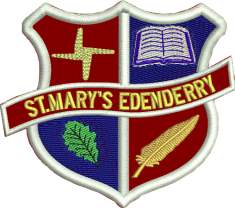 APPLICATION FORM FOR TEACHING POST2024/2025          NAME OF APPLICANT          POSITION ADVERTISED 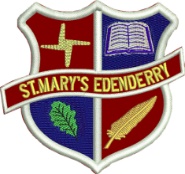   APPLICATION FORM FOR TEACHING POSTS 2024/2025POSITION ADVERTISED PERSONAL DETAILS Note: A candidate proposed for appointment to a teaching position will be required to be currently registered with the Teaching Council in accordance with Section 31 of the Teaching Council Act, 2001. For new graduates – Registration with the Teaching Council of Ireland and Garda Vetting will follow pending results of final exams.  A photocopy of your Teaching Council Registration Certificate which states the subjects you are registered to teach should be added to the end of the application form and submitted with this application.EDUCATIONOTHER ADDITIONAL DIPLOMAS OR CERTIFICATES:Up to a maximum of three. Any diploma/certificate listed must have been studied for a minimum of 30 hours or 12 weeks.INSERVICE/CPDPlease list in order beginning with most recent in-service/CPD undertaken in the last 3 years, including dates and duration:Note:		P = Permanent		FX = Fixed Term		ML = Maternity Leave	TP = Teaching Practice        SUBJECTS AND LEVELS TAUGHT: ICT AND SUBJECT CURRICULUM Please give a brief account of your usage of ICT in your classroom practice.For NQTs please outline your planned usage of ICT in teaching subject curriculum.SCHOOL INVOLVEMENT/POST OF RESPONSIBILITYPlease give a brief account of any curriculum initiative or any other initiative that you have been involved in over the last 3 years.For NQTs please give a brief outline of initiatives you might like to be involved with in school. EXTRA CURRICULAR ACTIVITIES Please give examples of extra-curricular activities you have been involved in within your school. Please include dates.For NQTs please give examples of activities that you would like to promote.Please give a brief account:COMMUNITY INVOLVEMENT/VOLUNTEERISM/INTERESTS OUTSIDE OF SCHOOLPERSONAL STATEMENT (maximum 200 words)REFEREES - to include your most recent employer/academic supervisor (not a relative). Please inform referees that you have nominated them.  GARDA VETTINGIt is a requirement of St. Mary’s Secondary School that all existing and new appointees are subject to Garda vetting procedures. Have you been Garda Vetted by the Teaching Council of Ireland	    YES  	NO 	     DATE:    If successful you will be required to complete the JMB Garda Vetting Process. CHECKLIST BEFORE SUBMITTING APPLICATIONNo CV should accompany this form.NameHome AddressEmailMobile Phone NumberAre you registered with the Teaching Council of Ireland?YesNoTeaching Council Registration No:Teaching Council Registration No:Are you registered with the Teaching Council of Ireland?YesNoRegistration Renewal Date:Registration Renewal Date:Are you registered with the Teaching Council of Ireland?YesNoSubjects Registered to Teach:Subjects Registered to Teach:Sector Registered For:Further Education Post PrimaryRegistration Level:Registration Level:FullConditional PRIMARY DEGREEHONOURS (specify level e.g. 1.1; 2.1)   YEAR OF     AWARDUNIVERSITY/COLLEGE: PASS LENGTH OF  COURSEFINAL YEAR SUBJECTS: TEACHER TRAININGPlease circle relevant qualificationH DIPPMEPDGEHONOURS (specify level e.g. 1.1; 2.1)   YEAR OF     AWARDUNIVERSITY/COLLEGE: PASS LENGTH OF  COURSETeaching Practice Grade (mandatory):MASTERS DEGREE(other than PME)HONOURS (specify level e.g. 1.1; 2.1)YEAR OF  AWARDUNIVERSITY/COLLEGE:    PASSLENGTH OF   COURSEDOCTORATEHONOURS (specify level e.g. 1.1; 2.1)YEAR OF  AWARDUNIVERSITY/COLLEGE:    PASSLENGTH OF   COURSEQUALIFICATION:HONOURS or PASS(specify level e.g. 1.1; 2.1)AWARDING COLLEGEYEAR OF AWARDQUALIFICATION:HONOURS or PASS(specify level e.g. 1.1; 2.1)AWARDING COLLEGEYEAR OF AWARDQUALIFICATION:HONOURS or PASS(specify level e.g. 1.1; 2.1)AWARDING COLLEGEYEAR OF AWARDTEACHING EXPERIENCE:SCHOOL/CENTRE (Most Recent Employment First)FROMFROMTOCONTRACT TYPECONTRACT TYPECONTRACT TYPECONTRACT TYPECONTRACT TYPEName (MM/YY)(MM/YY)(MM/YY)P       FMLTPOTHERSubject Details Please specify subjects taught during the last 3 years only.  Please complete all sections for each subject.Subject Details Please specify subjects taught during the last 3 years only.  Please complete all sections for each subject.LCHLCOLCAJCTYSENSubject A:     sdfasSubject A:     sdfasSubject B:     Subject B:     Subject C:  DatesDatesName of OrganisationStatus (If relevant)Brief Description of Duties or InvolvementFrom(mm/yy)To(mm/yy)Name of OrganisationStatus (If relevant)Brief Description of Duties or InvolvementREFEREE NO. 1REFEREE NO. 2Name:Position:School/Business:Address:Mobile No.:PERSONAL DISCLOSURESt. Mary’s Secondary School has a duty to satisfy itself that no employee poses a threat to students or staff.  The school must, therefore, ask the following questions at recruitment stage:Have you ever been convicted of a criminal offence and/or an offence related to Child Welfare?                                                              YES                                                                 NO Have you ever been the subject of an inquiry of investigation by the HSE/An Gardaí concerning a child welfare matter, or an investigation arising from a complaint/allegation of child abuse or wrongdoing towards a minor?                                                                                                                                    YES                                                                 NO If you answer YES to either question above, please detail below the nature and date(s) of the investigation/offence(s):(This box will enlarge as necessary)DECLARATIONI declare that the information given in this application is true and are correct.  I understand and accept that St. Mary’s Secondary School  reserves the right to verify any element(s) of particulars furnished in this application form and that the furnishing by me, of any incorrect or inaccurate particulars, will render me liable to disqualification from the application process/appointment.Signed:(if digital signature not available please type name)Date:Have you signed the application form?Have you noted the closing date for application?Have you used the correct address?Have you included your Teaching Council number?Have you included names of referees and their phone numbers ?Have you checked that there are no blank sections on your application? Have you carried out a spelling and grammar check?